獨協大学体育会ヨット部　ＯＢ各位■獨協大学 体育会ヨット部　平成２８年度　江の島　海とヨットに親しむ会　開催のお知らせ開催日時　:　平成２８年８月２７日（土）　朝　９時集合集合場所　：　江の島ヨットハーバー　　１階　　　　日　程　：　９：００　集合　江の島ヨットハーバー　１階９：３０　出艇　＊レースは行いません。クルーザーと４７０、レスキュー艇のトルネードで、セーリングのみ。ＯＢは４７０に交代で乗艇。沈したら即交代。　タック、または、ジャイブ、３回失敗したら坊主。＊恒例のOB現役レースを行いたい所では有りますが、お子さんを含めた参加者の懇親を図る事を考慮した会にしたいと考えた事に加えて、安全なレース運営上、現役の強化が途上であることから今回のイベント形式とさせて頂きました１３：００　着艇１４：００　江の島ヨットハーバー１階　『とびっちょ』　にて懇親会。　焼肉バーベキューです。１６：００　終了　　　　会　費　：　５，０００円　　　★同伴ご家族、お子様は無料。■出欠のお返事を、下記（　　）に○印を付け、返信お願いいたします。お名前：　　　期　　　　　　　　　　　　　　　　　（　　　）　参加　→　ご参加予定人数　　　名様（ご家族歓迎いたします）（　　　）　不参加　　　メール返信先　　　　　eyanagi@outlook.jp■お問い合わせ、当日の連絡先　　　０９０－６５４１－４１１４　　（１７期　恵柳）★★★★★★★★★★★★★★★★★★★★★★★★★★★獨協大学 体育会ヨット部ＯＢ会　会長　横瀬　力ＯＢ会事務局　（１７期　恵柳）携帯　　：　０９０－６５４１－４１１４メール　：　eyanagi@outlook.jp★★★★★★★★★★★★★★★★★★★★★★★★★★★■獨協大学 体育会ヨット部　平成２８年度　江の島　海とヨットに親しむ会　平成２８年８月２７日（土）　　朝　９時集合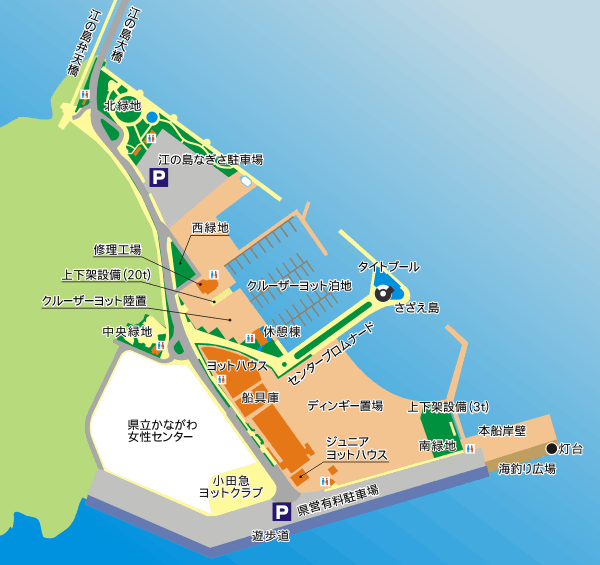 